Komm ins ElKi-Café!Ab sofort gibt es jeden Dienstag von 15 -17 Uhr das Eltern-Kind-Café im Ev.-luth.-Gemeindehaus. Das Angebot richtet sich an Familien mit Kindern im Alter von ca. 0-6 Jahren. Auch werdende Eltern sind herzlich willkommen. In gemütlicher Runde, bei Kaffee oder Tee, wird mit den Kindern gesungen, gebastelt und gespielt und nebenbei entwickeln sich gute Gespräche und Kontakte untereinander. Für 2024 sind bereits verschiedene Aktionen in Planung u.a. eine Kinderspielzeug- und Kleiderbörse und ein Erste Hilfe am Kind Abend für Eltern.Ein toller Treffpunkt von, mit und für Familien!Alexandra Wallis und Janin BaalsELKI 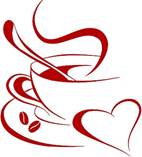 